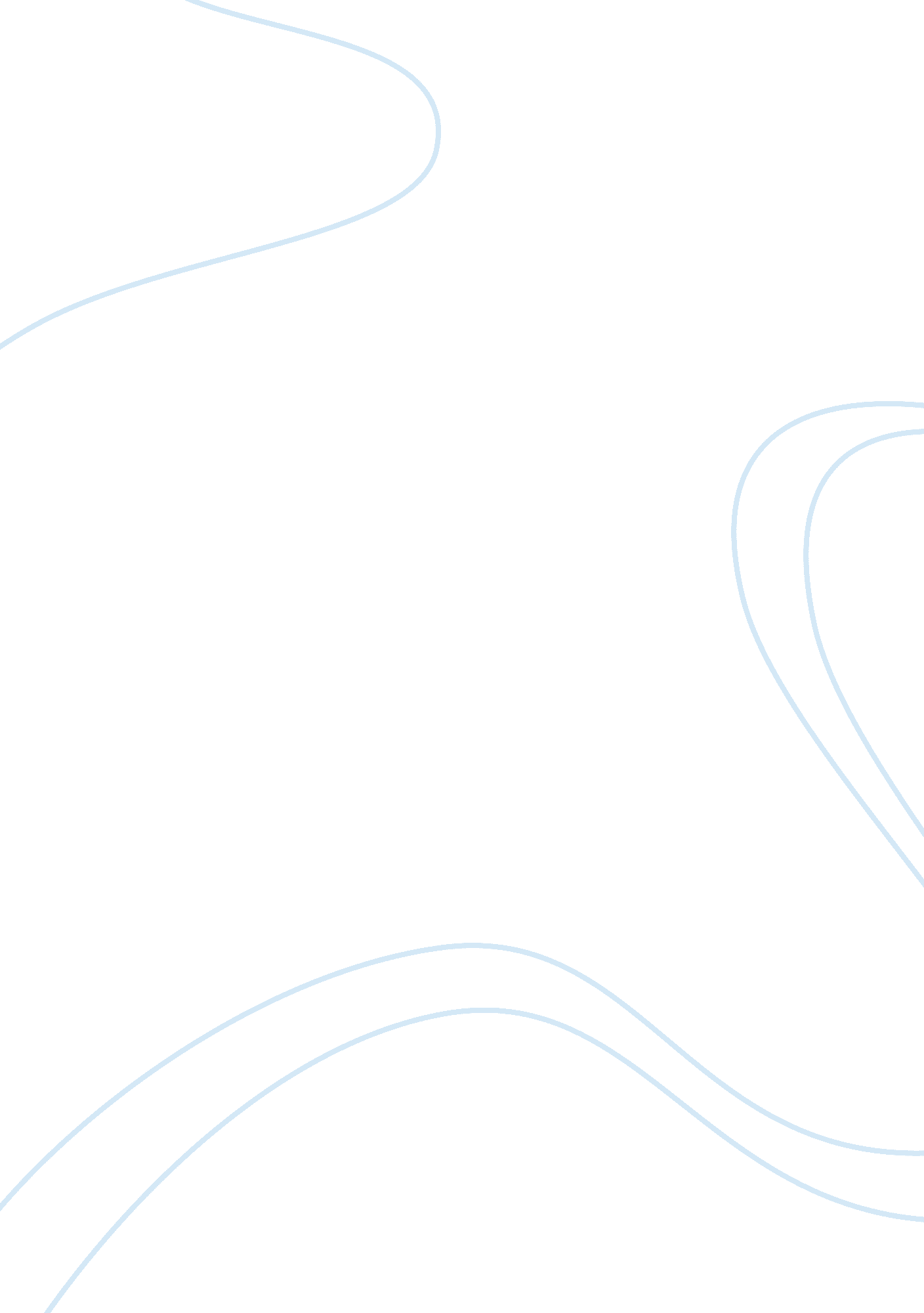 Food safety and implementation of haccp biology essayBusiness, Industries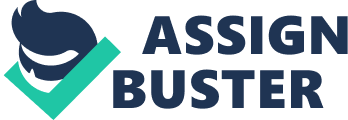 Food is something everyone demands, every twenty-four hours and any substance taken into the organic structure for the intent of supplying nutriment. The of import issues are how it is produced and who controls it. 1 However, factors such as fulfilling societal demands, accomplishing psychological terminals, and fulfilling hungriness, more than nutritionary demands, govern the choice and ingestion of nutrients. When nutrients are selected carefully, they can supply all of the indispensable foods needed for normal operation of the human organic structure. In this context, nutrient is necessary to supply energy, to supply structural constituents for edifice and mending organic structure tissues, and to modulate organic structure procedures. But the manner that it is processed and marketed can hold a large consequence on wellness and economic sciences excessively. In some parts of the universe, a deficiency of entree to nutrient is the calamity. Food security is defined as physical and economic entree to sufficient, safe and alimentary nutrient to run into dietetic needs. 2 Food safety is an built-in portion of nutrient security and is defined as protecting the nutrient supply from microbic, chemical and physical jeopardies that may happen during all phases of nutrient production, including turning, reaping, processing, transporting, retailing, distributing, fixing, hive awaying and ingestion, in order to forestall foodborne unwellnesss. The bulk of Mauritians are merely concerned with fulfilling hungriness and do non give due attending to the safety of nutrient. Bacteria, parasites and viruses are the major causative agents of foodborne disease in our state. Foodborne zoonotic diseases and chemical taint of nutrient from pesticides and veterinary drug residues are besides of concern. There are multiple beginnings of taint from the environment, and contaminations could come in nutrient during production, crop, storage, retailing and readying for ingestion. It is imperative that nutrient safety remain a concern in all state of affairss in order to deduce maximal benefit from even the small available nutrient. Strong political will and relevant nutrient safety systems are indispensable from production to ingestion. Resolution AFR/RC53/R5 of the WHO Regional Committee for Africa, pressing states to beef up nutrient safety programmes, was endorsed in 2003 ; since so, many states have initiated activities to better nutrient safety. 3This scheme of the Food and Agriculture Organization ( FAO ) on nutrient safety consolidates past additions and provides a model for protecting public wellness and economic development through decrease of the load of foodborne diseases. 4Unsafe nutrient non merely consequences in ill-health but besides has economic effects due to absenteeism, infirmary fees and international trade losingss. Preparation, protection, sale and ingestion of street nutrients in inappropriate topographic points are on the addition. Street nutrients are beginnings of nutriment and income for the urban hapless. Some street nutrients are microbiologically safe and supply alternate beginnings of safe nutrient. However, the hygiene of most street nutrient is substandard due to incorrect handling every bit good as deficiency of sanitation, running H2O, rinsing installations, infrigidation and disinfection. Washing of custodies is rare, and nutrient is frequently exposed to flies and other insects. The readying of nutrient well in progress of ingestion and manual nutrient readying were extra hazards factors. Certain cold nutrients, such as salads, meats and sauces, when sold at ambient temperature, have the greatest potency for disease transmittal. Food beginnings About all nutrients are of works or carnal beginning. However H2O and salt ( both inorganic substances ) are of import parts of the human diet. Salt is frequently eaten as a flavorer or preservative. Other nutrients non from animate being or works beginnings include assorted comestible Fungis, such mushrooms. Edible merchandise Our nutrient is carefully sourced and our purpose is to utilize seasonal fresh green goods and free scope meats every bit far as possible. A broad scope of valued providers have been built up over clip and experience our relationship with them shows through in our Edible creative activities therefore doing consumable nutrient safe for consumers. Food quality Food quality is the quality features of nutrient that is acceptable to consumers. This includes external factors as visual aspect ( size, form, coloring material, rubric, and consistence ) , texture, and spirit ; factors such as federal class and internal ( chemical, physical, microbic ) . Food quality is enforced by the Food Safety Act 1998 in Mauritius statute law. Food quality is an of import nutrient fabrication demand, because nutrient consumers are susceptible to any signifier of taint that may happen during the fabrication procedure. Many consumers besides rely on fabrication and processing criterions, peculiarly to cognize what ingredients are present, due to dietetic, nutritionary demands ( halal or vegetarian ) , or medical conditions ( illustration ; diabetes, or allergic reactions ) . Besides ingredient quality, there are besides sanitation demands. It is of import to guarantee that the nutrient processing environment is every bit clean as possible in order to bring forth the safest possible nutrient for the consumer. Food quality besides deals with merchandise traceability, e. g. of ingredient and packaging providers, should a callback of the merchandise be required. It besides deals with labeling issues to guarantee there is right ingredient and nutritionary information. Food Safety and execution of HACCP The demand for a good safety system is because of the client force per unit area, the regulative demands and the desire for ego betterment. A nutrient safety policy is the committedness towards effectual nutrient safety direction. A manifestation of this committedness is to supply a model against which the administration can be evaluated. There is two of import parts in this policy ; the direction committedness and the Food safety policy. In the direction committedness, the nutrient safety is supported by the concern aims of the company and besides carry oning direction reappraisals. The top direction demands to guarantee that the nutrient safety policy is communicated, implemented and maintained at all degrees of the administration. Hazard Analysis Critical Control Point ( HACCP ) – A system used to place jeopardies associated with a nutrient merchandise and to guarantee control is established at critical points in the processing and/or handling of that merchandise. The different HACCP programme is to place specific jeopardies and steps for their control to guarantee the safety of nutrient. Another programme is the constitution of control systems that focus on bar instead than trusting on end merchandise testing. The HACCP programme can be applied throughout the nutrient concatenation from primary production to the concluding ingestion. The wellness jeopardies in Milk processing Assorted phases in milk processing concatenation have to be under control to guarantee quality and safety of milk and its merchandises. The safety of dairy merchandises is an issue of involvement to all consumers. The chief jeopardies: – Raw Milk Raw milk as secreted by healthy cattles are free of micro-organisms, most of the bacteriums nowadays in natural milk are contaminations from the exterior ( dirt, bedclothes, milking equipment ) . Assortment of infective bacterium has been isolated from natural milk: Mycobacteria spp, Salmonella, L. monocytogenes, S. aureus. Pasteurised Milk Spoilage of pasteurized milk merchandises are caused by the growing and enzyme production by psychotrophs before pasteurisation. The activity of thermo-resistant enzymes. There is besides the station pasteurization taint via equipment. UHT Milk Microbial spoilage may happen by branch of spores lasting heat processing or by station procedure taint or failure of heat procedure. Typical spoilage beings include Bacillus species, Streptococcus, Micrococcus. Gelation and curdling of milk proteins and off flavour formation may besides happen. Some grade of taint of natural milk is inevitable. Processing At all phases, good hygiene is necessary to guarantee that merchandise watercourse. The pasteurization equipments should be decently designed, installed, maintained and operated. The development of biofilms depends on type of microorganism, type of merchandise processed, runing conditions and type of surfaces. Biofilms besides threaten the quality and safety of dairy merchandises. Infective micro-organisms include L. monoctygenes, S. typhimurium, Y. enterocolitica. Monitoring and command The personal hygiene of all the workers in the farm should be monitored and therefore regular look into up should be made. Harmonizing to the HACCP system, the usage of microbiological methods needed to measure the quality of natural stuffs, detect microorganisms in procedure lines and besides the proof and confirmation of the different procedure made. All the setup used must be constructed in order to afford full protection to milk from any hazard of taint. Accurate day-to-day records are kept about the measure, quality and nature of milk received and processed at the works. There is a rigorous care of temperature at which milk will be stored and prevent any taint. Domestic fowl Procedure Everyday there are big sum of poulet which are slaughtered, so any failure in the system will impact the quality of the flesh, therefore healthful conditions should be good implemented. The meat processing and rendering industry includes the slaughter of animate beings and poultry, processing of the carcases into cured, canned, and other meat merchandises, and the rendition of uneatable and discarded remains into utile byproducts such as lards and oils. 7 Procedure of fresh merchandise Burdening: – occurs at farm, to cognize the existent weight of the poulet and it ‘ s done in the early forenoon before slaughtering. Hanging vertically: – This measure is done to forestall any cross taint if the bowel is ruptured, therefore bugs from the intestine gets into contact with other parts of the organic structure. Stuning portion: – An electric daze of 14. 5v is given to the carnal therefore doing it in a subconscious province. The poulet cervix is slaughtered. There is a complete hemorrhage for approximately 2 to 3 proceedingss. Blistering procedure: – A armored combat vehicle with H2O at 680C is used to put the poulet in it. The poulet is cleaned and its organ removed. Then the picking and the singering procedure is done. The poulet is washed in cold H2O. The animate being ‘ s pess are removed and so chill wash in chlorinated H2O at 80C. This is the best temperature for Cl to work therefore forestalling generation of micro beings and bacteriums. Boxing room: – The poulet after being procedure can be put into packaging and kept at -200C. Meat review An animate being can look healthy but inside it might be ill. Lots of diseases are discovered through symptoms. Meat Inspection will assist to cognize where the beginning of infections and the grounds is. Average review is divided in two parts, Ante Mortem and Post Mortem. The determination of the fittingness of meat for human ingestion is a complex and serious activity, with legion and assorted deductions of public wellness. Some have deductions of a legal, ethical or commercial nature. The judgment portion of the fittingness of the mean should be made ban an Official Veterinary Surgeon ( OVS ) , therefore related determination should be taken if he is confident that the information obtained after review is sufficient for an appropriate determination ; otherwise he should seek for more information, illustration ; farther scrutinies, deeper research lab trial and possibly some adept sentiment about the affair. During the procedure, the Official Veterinary Surgeon should non be put under undue force per unit area from interested parties. The determination devising should be systematic. There are no clearly written guidelines covering all state of affairss ; alternatively the Official Veterinary Surgeon has overall duty for the determination whether or non meat is fit for human ingestion. In the instance of review at butcheries, the system is usually good put up, but in other state of affairss ( e. g. on-farm ) , there may be no normal review system runing. Incorrect review and blessing of unfit meat could hold highly serious effects for a figure of people buying and devouring the merchandise. All animate beings species are routinely examined, some illustrations are ; there province of nutrition, age, local or general hydrops, unnatural coloring material, odour or gustatory sensation, any malformation, any other abnormalcy and marks of specific diseases. Monitoring The meat industry has the potency for bring forthing big measures of solid wastes and effluent with a biochemical O demand ( BOD ) . The sums of effluent generated and the pollutant burden depend on the sort of meat being processed. The effluent may be at a high temperature and may incorporate organic stuff and N, every bit good as such pathogens as salmonella and shigella bacteriums, parasite eggs, and amebic cysts. Pesticide residues may be present from intervention of animate beings or their provender. The lone important solid waste traveling for disposal is the manure from carnal conveyance and managing countries. ___________________________________________________ Procedure Water usage ____________________________________ AbattoirHogs 1. 5-10Cattle 2. 5-40Domestic fowl 6-30Meat treating 2-60 __________________________________ Table 1 Typical Water Use in the Meat Industry ( Cubic metres per metric ton of merchandise ) Pollution Prevention and control Separation of merchandise from wastes at each phase is indispensable for maximising merchandise recovery and cut downing waste tonss. The stuffs being handled are all decayable ; hence, cleanliness is indispensable. Water direction should accomplish the necessary cleanliness without waste. The sums and strength of wastes can be reduced by good patterns such as dry remotion of solid wastes and installing of screens on effluent aggregation channels. In-plant steps that can be used to cut down the olfactory property nuisance and the coevals of solid and liquid wastes from the production processes include the followers: Minimize H2O consumed in production by, for illustration, utilizing lights-outs with automatic shutoff, utilizing high H2O force per unit area, and bettering the procedure layout. Optimize the usage of detergents and germicides in rinsing H2O. Isolate and air out all beginnings of odorous emanations. Oxidants such as nitrates can be added to wastes to cut down olfactory property. Minimize the stock of natural stuff and shop it in a cold, closed, well-ventilated topographic point. Keep all working and storage countries clean. Datas obtained by the Ministry of wellness National nutrient control activities conducted by the ministry of wellness has given the undermentioned consequencesEntire no. of premises inspected 97, 589Entire no. of Notices served 5, 265Entire no. of Improvement Notices served 696Entire no. of Statement of Nuisances served 686Entire no. of prohibition orders served up to 28. 10. 09 107No. of ailments attended 4, 445 Disputes up to 28. 10. 09 Entire no. of Disputes 524Environmental Sanitation 32Food hygiene/safety 492 Sampling Entire no. of trying taken 3, 293Chemical 2, 144Microbiological 1, 149No. of premarket Approval Permits issued: 179Seizure of groceries September 08 to day of the month & A ; gt ; 850 dozenssRecent ictus 02 December 2009 Rs 1 M of chocolate/sweets/biscuits Public Health – Food Safety The undermentioned steps were taken by the authorities these recent old ages: Puting up of a Central Flying Squad in October 2008Time period: January – October 200985, 841 visits of nutrient premises and mercantile establishmentsIssue of 63 Prohibition Orders and 421 disputesSeizure of 850 dozenss of groceries unfit for human ingestion 